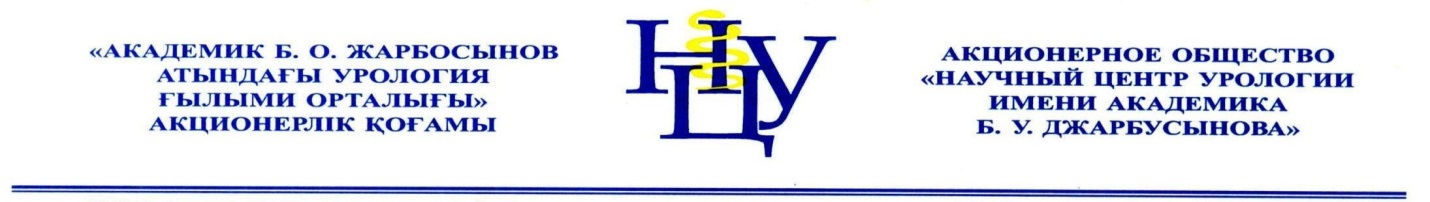 «УТВЕРЖДАЮ»                                                                                       Заместитель председателя правления по научно-исследовательской деятельности                                                   _____________________     Медеубеков У.Ш.«____»____________2013г.Академический календарь на 2014 – 2014 учебный годдля резидентов 1 курса, обучающихся по специальности «Урология и андрология, в том числе детская»Согласовано:Заместитель председателя правления по научно-исследовательской деятельности                                           Медеубеков У.Ш.Юрисконсульт                                                                                             Пак С.Подготовила:Зав. ПДО                                                                                                     Куаншалиева Ж.Е.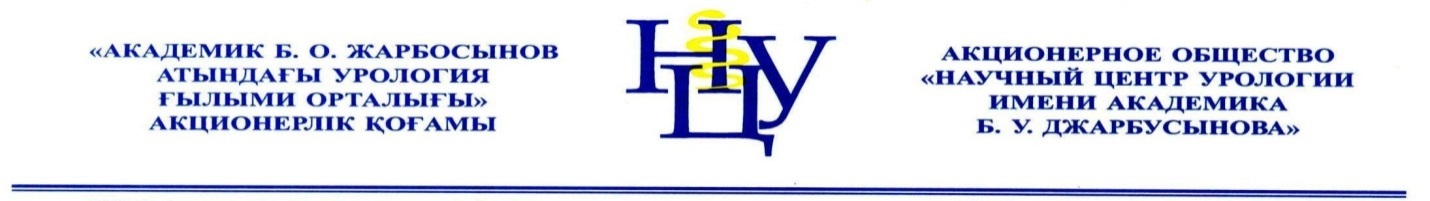 «УТВЕРЖДАЮ»                                                                                       Заместитель председателя правления по научно-исследовательской деятельности                                                   _____________________     Мухамеджан И.Т«____»____________2012г.Академический календарь на 2012 - 2013 учебный годдля резидентов 2 курса, обучающихся по специальности «Урология и андрология, в том числе детская»Согласовано:Заместитель председателя правления по научно-исследовательской деятельности                                            Мухамеджан И.Т.Юрисконсульт                                                                                             Жаппасбаева А.А.Подготовила:Зав. ПДО                                                                                                     Дакенова Г.Б.«УТВЕРЖДАЮ»                                                                                       Заместитель председателя правления по научно-исследовательской деятельности                                                   _____________________     Мухамеджан И.Т«____»____________2012г.Академический календарь на 2012 - 2013 учебный годдля резидентов 3 курса, обучающихся по специальности «Урология и андрология, в том числе детская»Согласовано:Заместитель председателя правления по научно-исследовательской деятельности                                           Мухамеджан И.Т.Юрисконсульт                                                                                             Пак С.Подготовила:Зав. ПДО                                                                                                     Дакенова Г.Б.Учебные мероприятия Учебные мероприятия Дата проведения Начало и окончание учебного годаНачало и окончание учебного года1 сентября 2012 г. - 8 июля 2013г Осенний семестрОриентационная неделя для слушателей резидентуры, поступивших на 1 год обучения27 – 31 августаОсенний семестрИнструктаж1 сентября 2012 г.Осенний семестрПредоставление ежемесячного отчета в отдел резидентуры28 сентября 2012 г.31 октября 2012 г.30 ноября 2012 г.28 декабря 2012 г.31 января 2013 г.Осенний семестрПромежуточная аттестация8 февраля 2013 гОсенний семестрПраздничные и выходные дни26 Октября - Первый день Курбан – айта16-17м Декабря - День независимости РК 1-2 Января - Новый год07 Января - Православное РождествоВесенний семестрНачало семестраПредоставление ежемесячного отчета в отдел резидентуры24 февраля 2013 г.31 марта 2013 г.28 апреля 2013 г.26 мая 2013 г.30 июня 2013 г.Представление утвержденного годового отчета в отдел резидентуры8 июля  2013 г.Промежуточная аттестация для слушателей резидентуры, продолжающих обучение8 июля 2013 г.Каникулы с 13 июля по 31 августа 2013г.Праздничные и выходные дни08 Марта - Международный женский день21; 22; 23  Марта - Наурыз мейрамы01 Май - Праздник единства народов Казахстана07 Май - День Защитника Отечества09 Май - День ПобедыУчебные мероприятия Учебные мероприятия Дата проведения Начало и окончание учебного годаНачало и окончание учебного года1 сентября 2012 г. - 8 июля 2013г Осенний семестрОриентационная неделя для слушателей резидентуры27 – 31 августаОсенний семестрИнструктаж1 сентября 2012 г.Осенний семестрПредоставление ежемесячного отчета в отдел резидентуры27 сентября 2012 г.31 октября 2012г.30 ноября 2012 г.28 декабря 2012 г.31 января 2013 г.Осенний семестрПромежуточная аттестация8 февраля 2013 гОсенний семестрПраздничные и выходные дни26 Октября - Первый день Курбан – айта16-17 Декабря - День независимости РК 1-2 Января - Новый год07 Января - Православное РождествоВесенний семестрНачало семестраПредоставление ежемесячного отчета в отдел резидентуры24 февраля 2013 г.31 марта 2013 г.28 апреля 2013 г.26 мая 2013 г.30 июня 2013 г.Представление утвержденного годового отчета в отдел резидентуры8 июля  2013 г.Промежуточная аттестация для слушателей резидентуры, продолжающих обучение8 июля 2013 г.Каникулы с 13 июля по 31 августа 2013г.Праздничные и выходные дни08 Марта - Международный женский день21; 22; 23  Марта - Наурыз мейрамы01 Май - Праздник единства народов Казахстана07 Май - День Защитника Отечества09 Май - День ПобедыУчебные мероприятия Учебные мероприятия Дата проведения Начало и окончание учебного годаНачало и окончание учебного года1 сентября 2012 г. - 8 июля 2013 г Осенний семестрОриентационная неделя для слушателей резидентуры27 – 31 августаОсенний семестрИнструктаж1 сентября 2012 г.Осенний семестрПредоставление ежемесячного отчета в отдел резидентуры27 сентября 2012 г.31 октября 2012г.30 ноября 2012 г.28 декабря 2012 г.31 января 2013 г.Осенний семестрПромежуточная аттестация8 февраля 2013 гОсенний семестрПраздничные и выходные дни26 Октября - Первый день Курбан – айта16-17 Декабря - День независимости РК 1-2 Января - Новый год07 Января - Православное РождествоВесенний семестрНачало семестраПредоставление ежемесячного отчета в отдел резидентуры24 февраля 2013 г.31 марта 2013 г.28 апреля 2013 г.26 мая 2013 г.30 июня 2013 г.Представление утвержденного годового отчета в отдел резидентуры8 июля  2013 г.Промежуточная аттестация для слушателей резидентуры, продолжающих обучение8 июля 2013 г.Каникулы с 13 июля по 31 августа 2013г.Праздничные и выходные дни08 Марта - Международный женский день21; 22; 23  Марта - Наурыз мейрамы01 Май - Праздник единства народов Казахстана07 Май - День Защитника Отечества09 Май - День Победы